Rakwi programma: 28 maart – 30 mei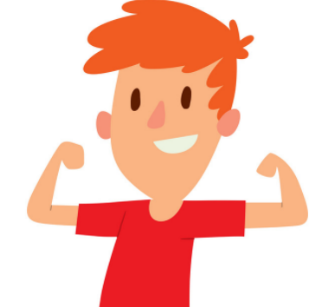 28 maart: Jullie leiding wilt wel eens weten wie van jullie nu eigenlijk de ruigste, stoerste en sterkste Rakwi is. Dit gaan we daarom zeker testen! Dus bereid je maar voor om te strijden en te bewijzen dat je de ruigste rakwi bent! Vergeet ook zeker geen T-shirt mee te nemen dat kapot mag!4 april: Deze zondag hebben jullie geen Chiro :( Zo kunnen jullie je extra hard concentreren op een zoektocht naar paaseitjes.11 april: De Aspi’s krijgen vandaag een voorproefje van het leven als leiding. Ze zullen ons daarom vervangen en jullie een leuke zondagnamiddag bezorgen!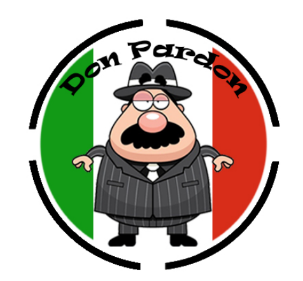 18 april: Wie van jullie kan het beste iets verbergen en zich geheimzinnig gedragen? We hebben voor deze zondag namelijk subtiele Rakwi's nodig die op hun plaats zouden zijn in een maffiabende.25 april: Heel onze activiteit zal vandaag draaien rond één bepaald voorwerp. Ben je benieuwd het welke en wat we ermee gaan doen, dan moet je er zeker bij zijn!2 mei: Ook voor deze zondag gaan we nog niet veel loslaten over onze plannen. Het enige dat we jullie kunnen meegeven is dat jullie veel arbeid zullen verrichten. Onthoud de woorden “arbeid 2.0” ;)7-9 mei: Hou dit weekend zeker vrij want dan gaan we op Rakwiweekend!!!! verdere info volgt nog. 9 mei: We gaan er deze zondagmiddag even tussenuit zodat jullie (maar ook wij) kunnen bekomen van het mega leuk, fantastische, gezellige, onvergetelijke Rakwiweekend.16 mei: Voor deze zondag hebben we een groot, gepersonaliseerd ganzenbordspel voor jullie. Jullie mogen het dan ook “ Rakwibord” noemen. wij zijn alvast benieuwd wie er als eerste het spel zal uitspelen!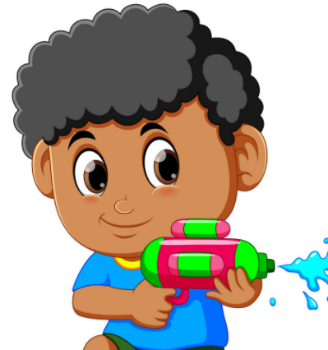 23 mei: aangezien het een zonnige, warme Chirozondag belooft te worden, gaan we ons eens goed amuseren met oneindig veel waterspelletjes. 
30 mei: Trek jullie vuilste schoenen en sokken maar aan want vandaag gaan we de Achterbroekse beken nog eens verkennen.